Fiche ……Connaissances de géométrie Trig7Fiche ……Calculs des longueurs avec sin, cos, tanTrig7Entraînement 1 calcule à l’aide de la calculatrice la valeur du cosinus, sinus, tangente d’un angle. ( Les résultats seront donnés au centième près ) 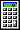 Entraînement 1 calcule à l’aide de la calculatrice la valeur du cosinus, sinus, tangente d’un angle. ( Les résultats seront donnés au centième près ) Entraînement 1 calcule à l’aide de la calculatrice la valeur du cosinus, sinus, tangente d’un angle. ( Les résultats seront donnés au centième près ) Cos ( 30° ) = Sin ( 30° ) =  Tan ( 30° ) = Cos ( 50° ) = Sin ( 50° ) =Tan ( 50° ) = Cos ( 60° ) = Sin ( 60° ) = Tan ( 60° ) = Entraînement 2 calcule à l’aide de la calculatrice la longueur AB à 0,1 près.Entraînement 2 calcule à l’aide de la calculatrice la longueur AB à 0,1 près.Entraînement 2 calcule à l’aide de la calculatrice la longueur AB à 0,1 près.Entraînement 2 calcule à l’aide de la calculatrice la longueur AB à 0,1 près.La longueur cherchée est au numérateur ( en haut )La longueur cherchée est au numérateur ( en haut )La longueur cherchée est au dénominateur ( en bas )La longueur cherchée est au dénominateur ( en bas )cos ( 50° ) = AB = 3  cos ( 50° ) AB = …………sin ( 40° ) = AB = ……  sin ( 40° ) AB = ……cos ( 50° ) = AB = AB = ……sin ( 55° ) = AB = AB = ……tan ( 35° ) = AB = ……  …… ( ……° ) AB = ……sin ( 45° ) = AB = ……  …… AB = ……tan ( 27° ) = AB = AB = ……cos ( 78° ) = AB = AB = ……Entraînement 3  Le triangle ABC est rectangle en B. Entraînement 3  Le triangle ABC est rectangle en B. Entraînement 3  Le triangle ABC est rectangle en B. Entraînement 3  Le triangle ABC est rectangle en B. Calcule la longueur BCCalcule AB Le triangle ABC est rectangle en A, L’hypoténuse est ……Le côté adjacent à l’angle  est …….Le côté opposé à l’angle  est  ……. donc     CAH            SOH                 TOAcos =   ou  sin =   ou tan =  ainsi :cos ( 30° ) =   ou  sin( 30° ) =   ou  tan( 30°) =                               donc BC =                                      BC = ……….  Le triangle ABC est rectangle en A, L’hypoténuse est ……Le côté adjacent à l’angle  est …….Le côté opposé à l’angle  est  ……. donc     CAH            SOH                 TOAcos =   ou  sin =   ou tan =  ainsi :cos ( 30° ) =   ou  sin( 30° ) =   ou  tan( 30°) =                               donc BC =                                      BC = ……….  Le triangle ABC est rectangle en ……, L’hypoténuse est ……Le côté adjacent à l’angle  est …….Le côté opposé à l’angle  est  ……. donc     CAH            SOH                 TOAcos =   ou  sin =   ou tan =  ainsi :cos ( ….. )=   ou  sin( …..)=    ou  tan( ……)= donc AB = AB = ……….  Le triangle ABC est rectangle en ……, L’hypoténuse est ……Le côté adjacent à l’angle  est …….Le côté opposé à l’angle  est  ……. donc     CAH            SOH                 TOAcos =   ou  sin =   ou tan =  ainsi :cos ( ….. )=   ou  sin( …..)=    ou  tan( ……)= donc AB = AB = ………. 